Dans le cas où une école prépare plusieurs projets, dupliquer les rubriques 3 et 4ANNEXE – Éducation musicale – Compétences et EAC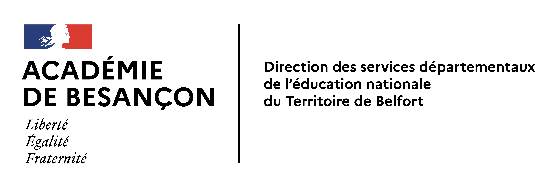 Projet d'éducation artistique et culturelleavec intervention régulière d’un musicienAnnée 2022 – 2023à retourner impérativement pour le  30 septembre 2022Au secrétariat de Belfort 4De préférence par courriel à : ce.ien-b4.dsden90@ac-besancon.fr Données généralesÉcole : Circonscription : Adresse : Téléphone :Courriel : Directeur d’école : Professeur coordonnateur du projet : Particularités de l’école  Contrat de Ville  Éducation prioritaire  CHAM  Autre (préciser, ex. Cité éducative) : Le projetTitre du projet : Finalité du projet : Description rapide (résumé précisant son inscription dans le parcours de l’élève, 500 signes)Lien avec le projet d’école : Les participantsProfesseur coordonnateur du projet et ses coordonnées : Autre(s) professeur(s) associé : Classes engagées : Cycle 1      PS         MS         GS  Cycle 2      CP       CE1       CE2 Cycle 3   CM1        CM2Préciser le nombre d’élèves : Nom et prénom du/des Musicien(s) Intervenant(s) [En cas de 1ère intervention, joindre CV et diplômes] : Ce Musicien Intervenant est-il titulaire du D.U.M.I. (Diplôme Universitaire de Musicien Intervenant) ?  	 oui 			 nonS’agit-il d’une intervention rémunérée ? 	 oui 		  	 nonStructure culturelle, institution ou collectivité partenaire du projet : Le contenu du projet dans le domaine des compétences de la musique : les 3 piliers (cf. Annexe) Le contenu du projet dans le domaine des compétences de la musique : les 3 piliers (cf. Annexe) Le contenu du projet dans le domaine des compétences de la musique : les 3 piliers (cf. Annexe) Le contenu du projet dans le domaine des compétences de la musique : les 3 piliers (cf. Annexe) Rôle de l’enseignantRôle de l’enseignantRôle de l’intervenantConnaître (préciser le travail disciplinaire mené et les champs de connaissance complémentaires abordées dans le cadre du projet).Pratiquer (décrire les temps de pratique, préciser si elle se fait sur les heures de cours ou en atelier, expliciter l’articulation entre pratique et connaissances).Rencontrer (préciser les rencontres directes ou indirectes avec les œuvres artistiques, les objets patrimoniaux, des artistes, des artisans d’art, des professionnels de la culture, des lieux de création, de conservation, de diffusion…).Autres activités (rythmes, créations, recherches et inventions, expressions corporelles, danse, etc.) en lien avec le thème du projetRestitution(s) envisagée(s)Traces envisagées de l’apprentissageDispositif d’évaluationLe « spectacle » de fin d’année ne peut pas être considéré comme une évaluation.Étapes prévisionnelles(Progression et grandes étapes).Les répertoiresLes répertoiresLes répertoiresLes répertoiresRépertoire de pratiques vocales (chants, jeux vocaux…) envisagées en lien avec le projet : Il s’agit des chants et autres pratiques vocales produits par les élèves)Répertoire de pratiques vocales (chants, jeux vocaux…) envisagées en lien avec le projet : Il s’agit des chants et autres pratiques vocales produits par les élèves)Répertoire d’écoutes envisagées en lien avec le thème du projet :Ce sont les musiques et les chants qu’on écoutera, par exemple au titre de références culturelles Répertoire d’écoutes envisagées en lien avec le thème du projet :Ce sont les musiques et les chants qu’on écoutera, par exemple au titre de références culturelles La directrice / le directeur d’écoleDate, Nom et signatureLe Musicien Intervenant/ La Musicienne IntervenanteDate, Nom et signatureAvis de la commission Favorable                             Défavorable Demande de modificationsSignature du Président de la commission : EACDomaines du SocleCycle 1 Univers sonoresCycle 2 Éducation musicaleCycle 3 Éducation musicaleHistoire des artsPRATIQUER1 Les langages pour penser et communiquer5 Les représentations du monde et l’activité humaineJouer avec sa voix et acquérir un répertoire de comptines et de chansonsCHANTERChanter une mélodie simple avec une intonation juste, chanter une comptine ou un chant par imitation.Interpréter un chant avec expressivité.CHANTERReproduire et interpréter un modèle mélodique et rythmique.Interpréter un répertoire varié avec expressivité.PRATIQUER1 Les langages pour penser et communiquer4 Les systèmes naturels et les systèmes techniques5 Les représentations du monde et l’activité humaineExplorer des instruments, utiliser les sonorités du corpsEXPLORER IMAGINERImaginer des représentations graphiques ou corporelles de la musique.Inventer une organisation simple à partir de différents éléments sonores.EXPLORER IMAGINER CRÉERImaginer l’organisation de différents éléments sonores. Faire des propositions personnelles lors de moments de création, d’invention et d’interprétation.FRÉQUENTER1 Les langages pour penser et communiquer3 La formation de la personne et du citoyen5 Les représentations du monde et l’activité humaineAffiner son écouteÉCOUTER COMPARERDécrire et comparer des éléments sonores.Comparer des musiques et identifier des ressemblances et des différences.ÉCOUTER COMPARER COMMENTERDécrire et comparer des éléments sonores issus de contextes musicaux différents.Identifier et nommer ressemblances et différences dans deux extraits musicaux.Identifier quelques caractéristiques qui inscrivent une œuvre musicale dans une aire géographique ou culturelle et dans un temps historique contemporain, proche ou lointain.HDADégager d'une œuvre, par l’observation ou l'écoute, ses principales caractéristiques techniques et formelles.Se repérer dans un musée, un site patrimonial, un lieu d'art (ex. salle de spectacle).S’APPROPRIER1 Les langages pour penser et communiquer3 La formation de la personne et du citoyen5 Les représentations du monde et l’activité humaineVivre et exprimer des émotions, formuler des choixÉCHANGER PARTAGERExprimer ses émotions, ses sentiments et ses préférences.Écouter et respecter l’avis des autres et l’expression de leur sensibilité.ÉCHANGER PARTAGER ARGUMENTERArgumenter un jugement sur une musique. Écouter et respecter le point de vue des autres et l’expression de leur sensibilité.HDADonner un avis argumenté sur ce que représente ou exprime une œuvre d'art